- 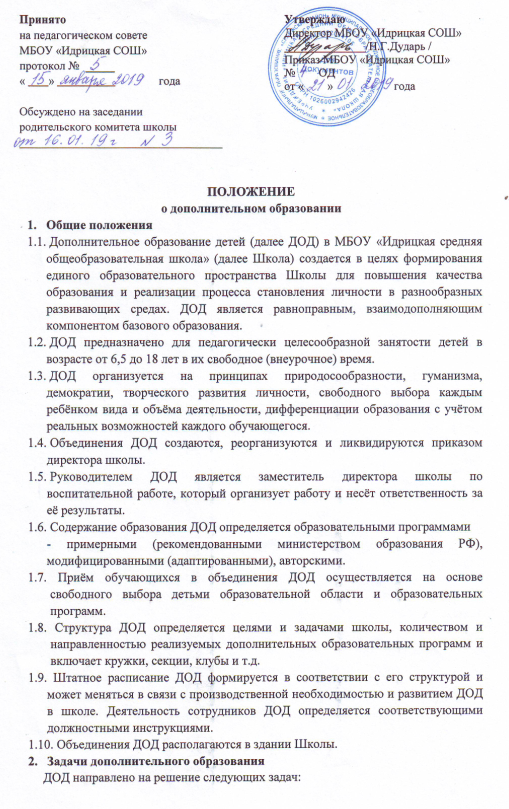 создание условий для наиболее полного удовлетворения потребностей и интереса детей, укрепления их здоровья;- личностно-нравственное развитие и профессиональное самоопределение обучающихся;- обеспечение социальной защиты, поддержки, реабилитации и адаптации детей к жизни в обществе;- формирование общей культуры школьников;- воспитание у детей гражданственности, уважения к правам и свободам человека, любви к Родине, природе, семье.Содержание образовательного процесса в объединениях дополнительного образования В ДОД реализуются программы дополнительного образования детей:а)  различного уровня:- начального общего образования;- основного общего образования;- среднего общего образования;б) направленности:- художественной;- физкультурно-спортивной;- естественнонаучной;- туристско-краеведческой.3.2. Занятия в объединениях могут проводиться по программам одной тематической направленности или комплексным (интегрированным) программам. Для реализации комплексных программ могут быть привлечены два и более педагогов, распределение учебной нагрузки между ними фиксируется в образовательной программе.3.3.  Содержание дополнительных образовательных программ и сроки обучения по ним      определяются образовательной программой,  разработанной и утвержденной Школой в соответствии с федеральными государственными требованиями. Формы обучения по дополнительным общеобразовательным программам определяются организацией, осуществляющей образовательную деятельность, самостоятельно, если иное не установлено законодательством Российской Федерации.Количество учащихся в объединении, их возрастные категории,а также продолжительность учебных занятий в объединении зависят от направленности дополнительных общеобразовательных программ и определяются локальным нормативным актом организации, осуществляющей образовательную деятельность.Организация образовательного процесса Работа ДОД осуществляется на основе годовых и других видов планов, образовательных программ и учебно-тематических планов, утверждённых директором школы или его заместителем по воспитательной работе. Учебный год в ДОД начинается, как правило, 1 сентября и заканчивается 31 мая текущего года. Расписание занятий в объединениях дополнительного образования детей составляется с учётом того, что они являются дополнительной нагрузкой к обязательной учебной работе детей и подростков в Школе.Расписание составляется в начале учебного года заместителем директора по воспитательной работе по представлению педагогических работников с учётом  установления наиболее благоприятного режима труда и отдыха обучающихся.Расписание утверждается директором школы. Перенос занятий или изменения расписания производится только с согласия администрации. Списочный состав детских объединений определяется программой педагога, но рекомендуемая численность составляет 15 человек. Продолжительность занятий и их количество в неделю определяется образовательной программой педагога, а также требованиями, предъявляемыми к режиму деятельности детей в Школе. В соответствии  с программой педагог может использовать различные формы образовательно-воспитательной деятельности: аудиторные занятия, лекции, семинары, практикумы, экскурсии, концерты, выставки, экспедиции и др. Занятия могут проводиться как со всем составом группы, так и по звеньям (3-5 человек) или индивидуально. Зачисление обучающихся в объединения осуществляется на срок, предусмотренный для освоения программы и по личному заявлению учащегося или его родителей (законных представителей). Деятельность детей осуществляется как в одновозрастных, так и в разновозрастных, объединениях по интересам.  В работе объединения могут принимать участие родители, без включения в списочный состав и по согласию с педагогом. Каждый обучающийся имеет право заниматься в объединениях разной направленности, а также изменять направления обучения.Посещение ребёнком занятий более чем в двух объединениях дополнительного  образования не рекомендуется, предпочтительнее совмещение спортивного и неспортивного профилей. Кратность посещения занятий одного профиля рекомендуется не более двух раз в неделю. Рекомендуется продолжительность отдыха между занятиями в общеобразовательной школе и занятиями в объединениях дополнительного образования не менее 60 мин.Срок действия ПоложенияДанный локальный акт действителен со дня его утверждения директором Школы до дня отмены его действия или замены его новым.